LIGHT BITES				Eat In	or outSelection of Danish Pastries                 £2.40    £2.00Bacon roll                                                £4.90    £3.90                                                                  with melted cheese & fried egg          £5.90	£4.70Ham and cheese   croissant                 £4.00	£3.20Cheese and tomato croissant              £4.00	£3.20  Sourdough with avocado, tomato,     £6.90	£5.502 poached eggs                                                    Sourdough with smoked salmon,       £7.50	£6.00avocado, 2 poached eggs                                                                           Staffordshire Oatcakes with                £6.50	£5.20bacon, cheese, fried egg  £6.50BREAKFAST & BRUNCH SERVED ALL DAYThree eggs omelette with:                                                                                                                Mushrooms, onions & cheese            £6.00     £4.80Spinach & feta                                       £6.00	£4.80Smoked salmon & dill                          £6.50      £5.20Smoked ham & cheese                        £6.00      £4.80Three free range scrambled eggs served on toasted English muffin withCrispy bacon and maple syrup           £6.90	£5.50Mushrooms & sautéed onions          £6.50	£5.20Tomatoes & avocado                          £6.50	£5.20 Plain                                                      £4.90	£3.90On The Hoof big breakfast                £9.50	£7.602 slices of bacon, 2fried eggs, 2 sausages, sautéed potatoes and baked beansOn The Hoof big veggie                     £9.00	£7.20Grilled haloumi, 2 fried eggs, mushrooms, sautéed potatoes, avocado and baked beansOn The Hoof big vegan                     £9.00	£7.20Grilled tofu, mushrooms, bean hash, sautéed sweet potatoes, avocado and baked beans2 Poached Eggs on toasted English muffin served with hand made fresh hollandaise sauceEggs Benedict with bacon                 £6.90      £5.90Eggs Royale with smoked salmon   £7.50       £6.50Eggs Florentine with spinach           £6.50       £5.50FOOD MENU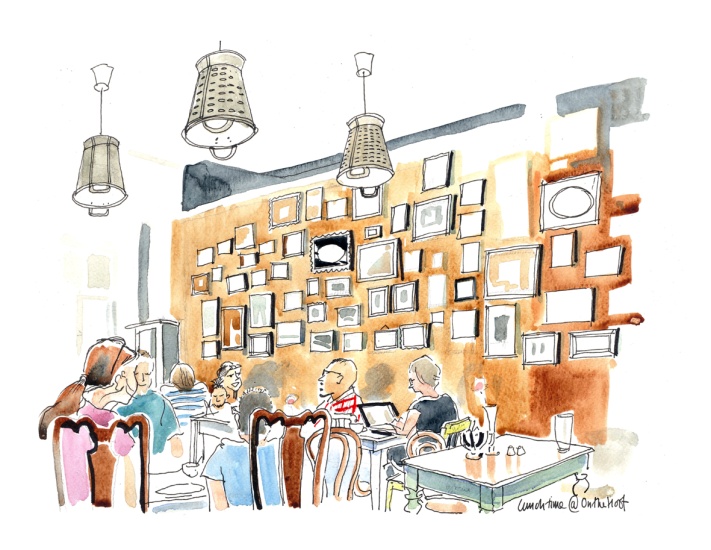 TRADITIONAL LUNCH CHOICES SERVED FROM 12PM 				  Eat In	  or out	Soup of the day with toast                         £5.50   £4.50 Homemade salmon fishcakes                    £7.50   £6.00served with hollandaise sauce and mixed leaf salad                        Salad of the day                                           £7.50    £6.00Bell peppers stuffed with mince turkey  £8.50     £6.80mushrooms & riceMeat Lasagne			         £8.50   £6.80VEGETERIAN & VEGANSpicy bean burger served		        £8.50    £6.80with fries or saladBell peppers stuffed with butternut        £8.50    £6.80squash, red onion, mushrooms, beans & courgettesVegetable Lasagne		        £8.50    £6.80Five vegetable gyozas                10pcs      £6.00     £5.00served with Edamame               15pcs      £8.00    £6.50Sauerkraut & mushrooms stew                £8.50    £6.80served with sourdough THE BURGERS served with French fries or mixed saladClassic beef burger, gherkins	        £8.50   £6.80red onions, tomatoes      Hot beef burger served with jalapenos  £8.50    £6.80chilli jam, gherkins & red onions                                          The Full Monty beef burger served         £10.00  £8.00with cheese, bacon, gherkin & tomatoes                                Skinny beef burger served with                £8.50    £6.80avocado & mixed salad French fries     £3.50            Sweet potato fries    £4.00Add:  bacon   £1.00     sausage   £1.50     avocado   £1.50                                                                                egg   £1.00     mushrooms   £1.00     cheese   £1.00                                      toast     £1.00     haloumi    £1.00      smoked salmon   £2.00                      sautéed potatoes £2.00      black pudding £1.00All prices include VATService not includedManagement advises that food prepared here may contain traces of peanuts, tree nuts, soya, milk, wheat, shellfishTEAS AND COFFEESSelection of Monmouth espresso based coffeesLatte/Cappuccino			£2.60Flat white/Filter				£2.50Black/Espresso				£2.30Mocha/Chai Latte			£2.80Hot Chocolate				£2.60Iced Coffee				£2.80	  Extra shot/Syrup			50pSoya/oat/almond/coconut milk		30pBabyccino				£1.00Tea/Earl Grey				£2.20Herbal Tea				£2.60SELECTION OF CAKES		    £2.90/£3.50FRESH FRUIT JUICES			£2.90Choose mixed or single fruit from oranges, carrots, apples, beetroot and gingerFROZEN FRUIT SMOOTHES		£2.90Tropical: mango, pineapple, bananaMixed Berries: strawberries, blueberries, blackberries, blackcurrantsPeach Melba: peach, mango, bananaAdd extra fruit, coconut water, kefir	50pMILKSHAKES			             £3.90Any two of our ice cream flavours   Add blueberries/strawberries	             £4.50bananas, mixed berries,  pina coladaOreo, Aero Mint, Crunchie, Bounty, SnickersKinder Bueno, Milky Bar, Maltesers, DaimICE CREAM1 scoop				            £2.502 scoops			            £3.703 scoops			            £5.00DRINKS & DESSERT MENU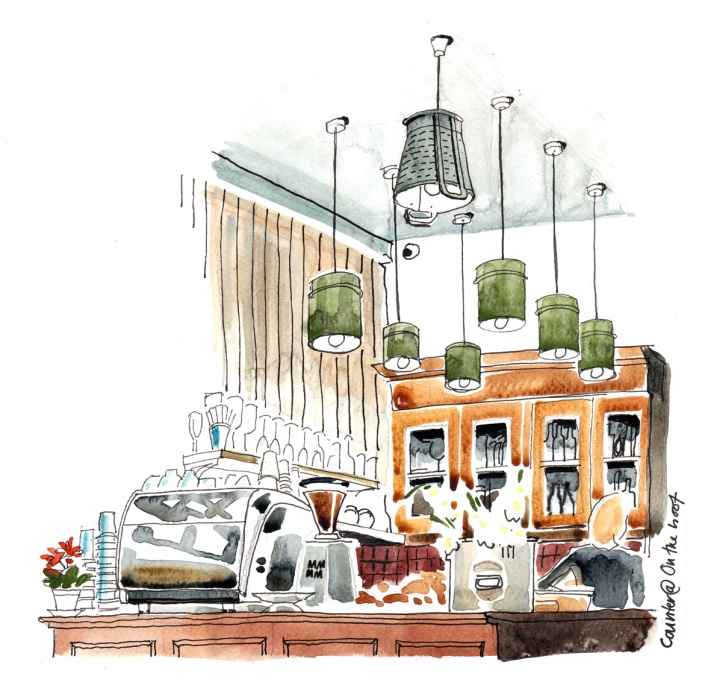 Italian Gelato flavours:vanilla, chocolate, strawberry, pistachio, bubble gum, cookies & cream, mint choc, mangoICE CREAM DESSERTSOREO VANILLA 				       £5.50scoop of vanilla, chocolate and cookies and cream with Oreo biscuit, chocolate sauce and whipped creamMARINGUE FANTASY 			       £5.50scoop of vanilla, mango and strawberry with strawberry sauce and meringue sauceCHOCOLATE KING			      £5.90scoop of vanilla, chocolate and chocolate @ orange with chocolate sauce, walnuts and whipped creamCOOL MINT				      £5.50Scoop of mint choc, vanilla and chocolate with chocolate sauce and whipped creamAFFOGATO				      £5.90Scoop of vanilla, chocolate and cookies & cream with a shot of espresso and whipped creamADVOCAAT				     £6.50scoop of vanilla and chocolate with walnuts, raisins and shot of advocaat liqueurBAILEYS					     £6.50 scoop of vanilla and chocolate with walnuts, raisins and shot of Baileys liqueurSOFT DRINKSStill/sparkling water			     £2.10San Pellegrino orange/lemon		     £2.10Coke/diet coke				    £2.10Ginger beer/Rose lemonade		    £2.50SELECTION OF HOUSE WINE, BEER, SPIRITS AND MIXERS AVAILABLE